EWANGELIADla Dzieci19/03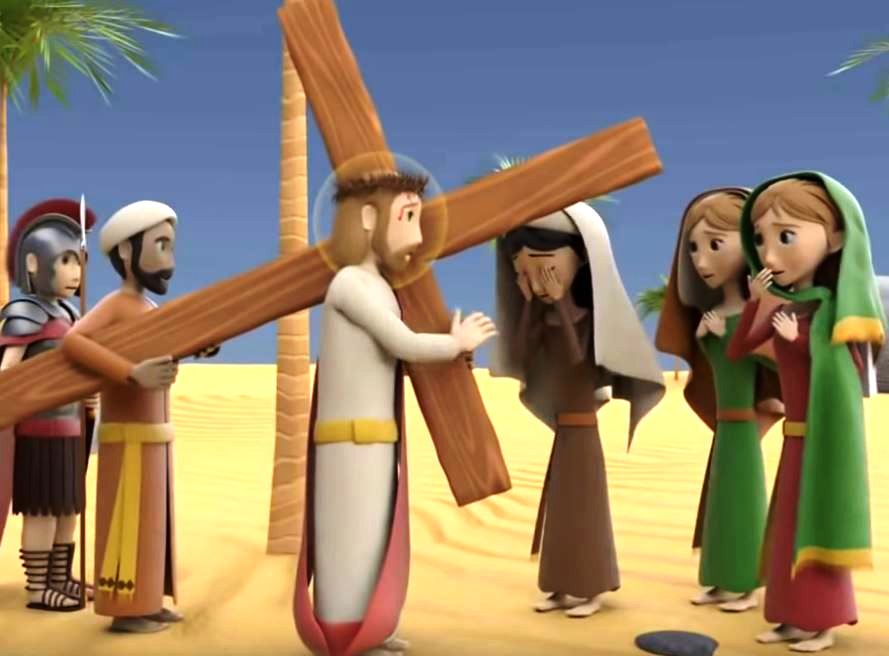 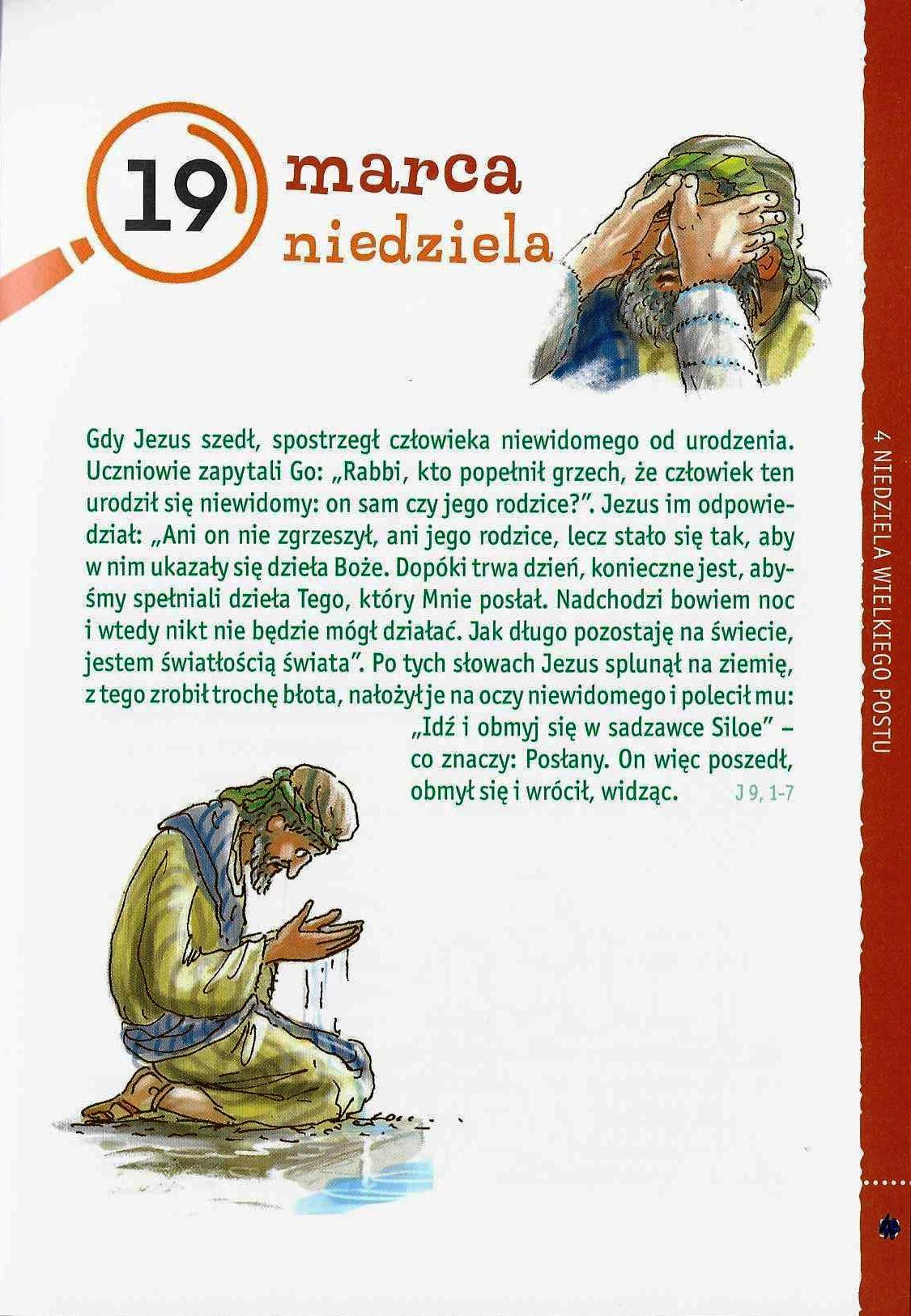 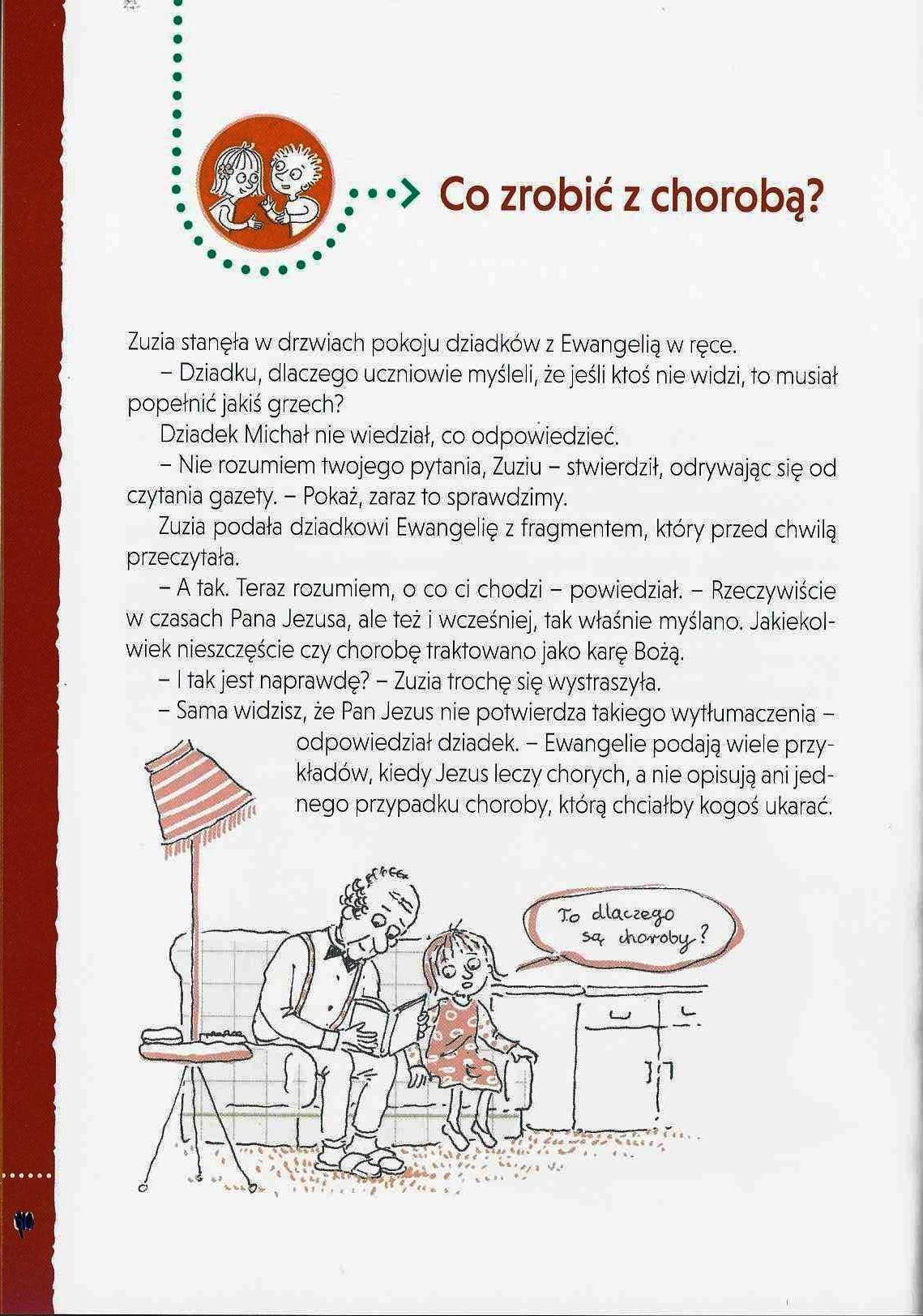 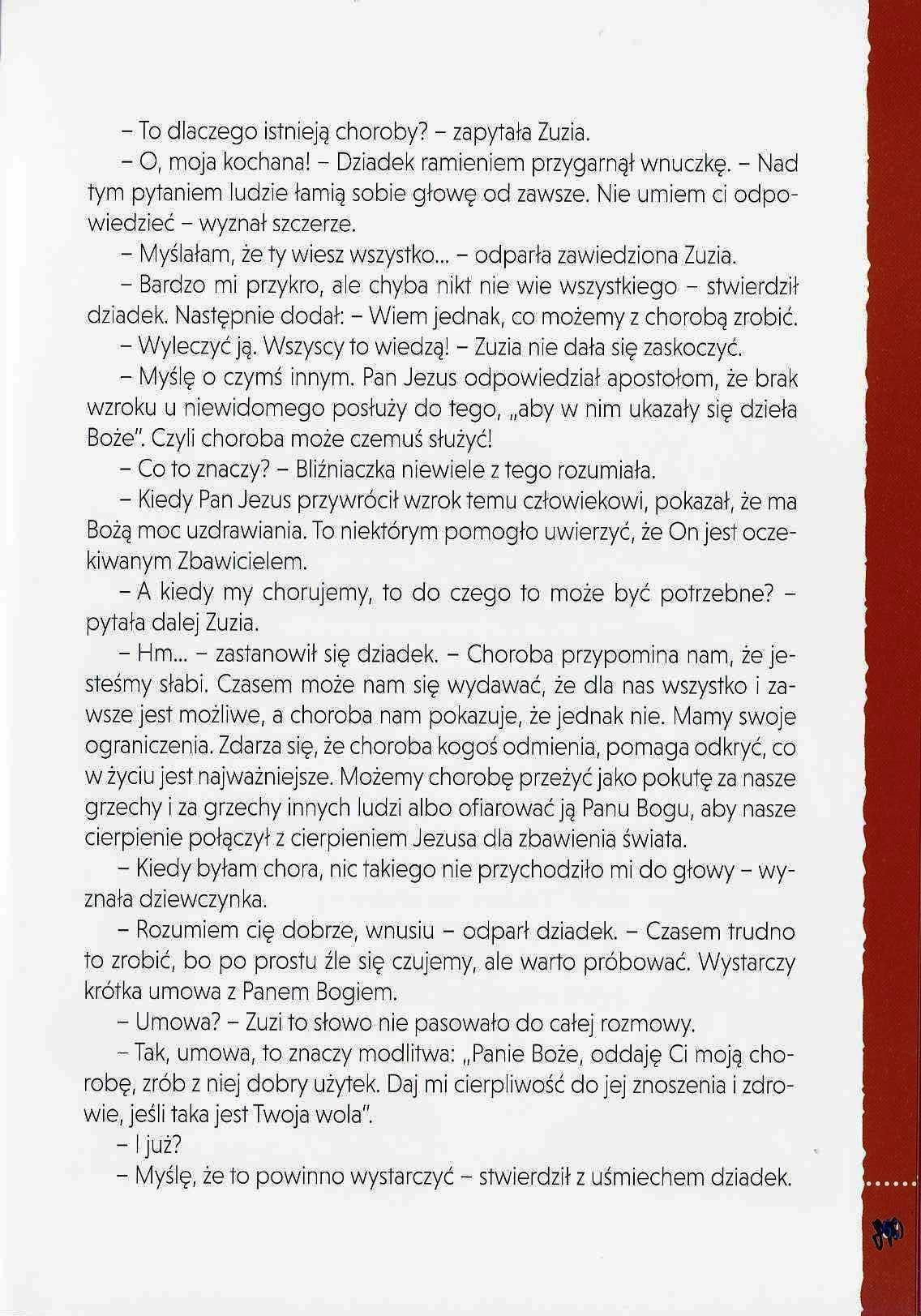 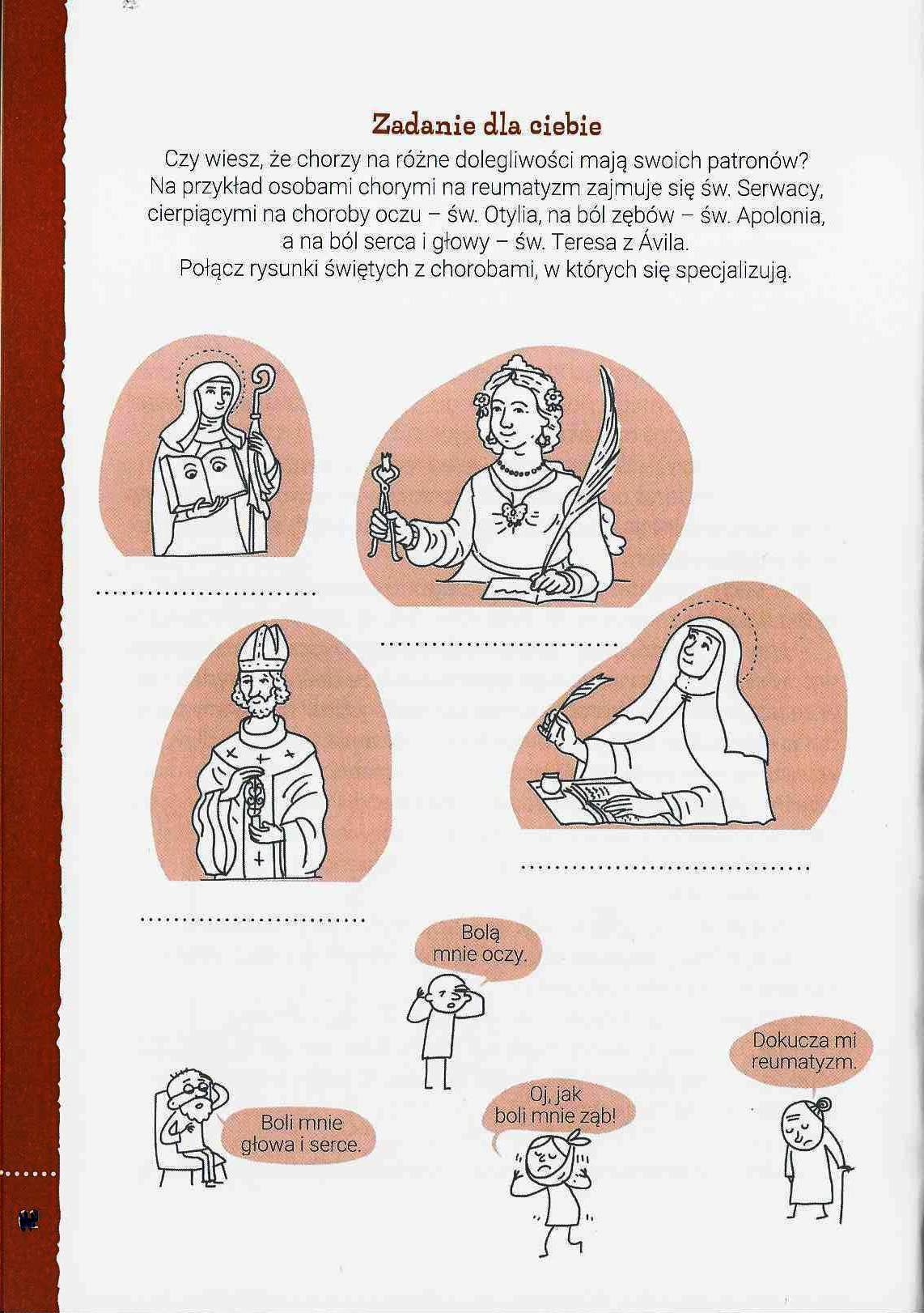 